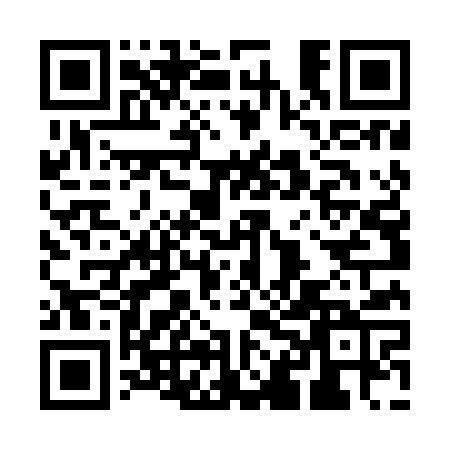 Prayer times for Den Lommelaar, BelgiumMon 1 Apr 2024 - Tue 30 Apr 2024High Latitude Method: Angle Based RulePrayer Calculation Method: Muslim World LeagueAsar Calculation Method: ShafiPrayer times provided by https://www.salahtimes.comDateDayFajrSunriseDhuhrAsrMaghribIsha1Mon5:167:141:435:178:1310:042Tue5:137:121:435:178:1510:063Wed5:117:101:435:188:1710:084Thu5:087:071:425:198:1810:115Fri5:057:051:425:208:2010:136Sat5:027:031:425:218:2210:157Sun4:597:011:425:228:2310:178Mon4:566:591:415:238:2510:209Tue4:536:561:415:238:2710:2210Wed4:506:541:415:248:2810:2411Thu4:476:521:405:258:3010:2712Fri4:446:501:405:268:3210:2913Sat4:416:481:405:268:3310:3114Sun4:386:461:405:278:3510:3415Mon4:356:431:395:288:3610:3616Tue4:326:411:395:298:3810:3917Wed4:296:391:395:308:4010:4118Thu4:266:371:395:308:4110:4419Fri4:236:351:395:318:4310:4720Sat4:206:331:385:328:4510:4921Sun4:176:311:385:328:4610:5222Mon4:136:291:385:338:4810:5423Tue4:106:271:385:348:5010:5724Wed4:076:251:385:358:5111:0025Thu4:046:231:375:358:5311:0326Fri4:006:211:375:368:5511:0627Sat3:576:191:375:378:5611:0828Sun3:546:171:375:378:5811:1129Mon3:506:151:375:389:0011:1430Tue3:476:131:375:399:0111:17